a) En utilisant les phrases, recomposez les deux textes.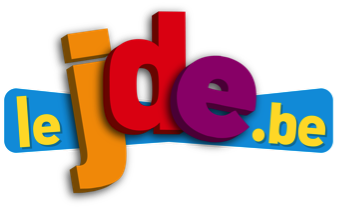 a) Classez les 5 titres de cette page dans la bonne colonne.b) « La semaine de la mobilité »1. Répondez.- Quand se déroule la semaine de la mobilité ? ......................................................................- Où ? .................................................................................- En quelle année le vélo a-t-il été inventé ? ...................................- En quelle année l’action « À l’école et au travail sans voiture » a-t-elle débuté ? ......................- Combien d’heures par an le Belge perd-il dans les embouteillages ? ...................................- Cela représente... (coloriez le bonne case).2. Recomposez le texte.c) « Les journées du patrimoine »Répondez.- Quand se sont tenues (ou se tiendront) les journées du patrimoine...En Wallonie ? .....................................................................................................A Bruxelles ? .....................................................................................................- Avez-vous participé ou participerez-vous à ces journées ?      oui      –       non- Qu’avez-vous visité ou que visiterez-vous ?.....................................................................................................................................a) « Irma ». Replacez les verbes dans le texte.b) Parmi ces verbes, retrouvez au moins un verbe conjugué...- à l’indicatif présent (voix active) : .........................................................................- à l’indicatif passé composé (voix active) : .........................................................................- au conditionnel présent (voix active) : .........................................................................- à l’indicatif passé composé (voix passive) : .........................................................................c) Associez, complétez.a) La recette de « Muffins banane et chocolat ». Complétez le tableau.b) Tout le JDE. Des articles, des auteurs.1. Associez les auteurs et leurs articles. Complétez.2. Répondez. Parmi tous les articles du JDE, lequel vous a le plus interpellé ? ...................................................................................................................................Sur la route risquée des enfants migrantsL’accord contre les mines antipersonnel a 20 ans................................................................................................................................................................................................................................................................................................................................................................................................................................................................................................................................................................................................................................................................................................................................................................................................................................................................................................................................................................................................................................................................................................................................................................................................................................................................................................................................................................................................................................................................................................................................................................................................................................................................................................................................................................................................................................................Culture, patrimoineEnvironnementAutre............................................................................................................................................................................................................................................................................................................................................................................................................................................................................................................................................................Un peu plus de 10 minutes par jourUn peu moins de 5 minutes par jourUn peu moins de 10 minutes par jourTexte à recomposerTexte recomposéLeBelgeprendtropsouventlavoiturealorsqueserendreàvéloautravailousimplementmarcherlorsqu’ils’agitdepetitstrajetsestbeaucoupplusrespectueuxpourl’environnement.Lestransportsencommunsontaussiunesolutioncontrelapollutionetlesembouteillages.........................................................................................................................................................................................................................................................................................................................................................................................................................................................................................................................................................................................................................................................................................................................................................................................................................................................................L’ouragan Irma ..................................... la Floride le 10 septembre après avoir dévasté les îles des Caraïbes. Les vents soufflant à 215 km/h ..................................... les habitations. Douze personnes ..................................... la mort en Floride et on ..................................... une quarantaine de personnes décédées dans les Caraïbes. Irma .....................................  une tempête tropicale le 11 septembre. Elle .....................................  faire de dégâts.Le 12 septembre, 14,5 millions de dollars ..................................... pour aider les victimes.Verbes à insérerL’ouragan Irma ..................................... la Floride le 10 septembre après avoir dévasté les îles des Caraïbes. Les vents soufflant à 215 km/h ..................................... les habitations. Douze personnes ..................................... la mort en Floride et on ..................................... une quarantaine de personnes décédées dans les Caraïbes. Irma .....................................  une tempête tropicale le 11 septembre. Elle .....................................  faire de dégâts.Le 12 septembre, 14,5 millions de dollars ..................................... pour aider les victimes.a touchécompteest redevenuen’ont pas épargnéne devrait plusont été récoltésont trouvéPaysExraits ou titresRoyaume-Uni••Des chutes vertigineusesBrésil••Brexit suiteEspagne••Le train postal dans les souterrains de sa capitaleArgentine••IrmaÉtats-Unis••Du nouveau chocolatSuisse••.................................................................................................................••Des cheveux de plus de 2 mLettonie••Bientôt des électionsCorée du Nord••L’ONU sanctionneIngrédientsIngrédientsJe veux en faire deux fois moinsJe veux en faire trois fois plusFarine150  g............................................................................Sucre80 g............................................................................Œufs2............................................................................Beurre75 g............................................................................Sachet de levure½ ou 6 g............................................................................Pincée de sel1............................................................................Bananes mûres2............................................................................Pépites de chocolat100 g............................................................................AuteursTitres•............................................................................................... Rita Wardenier••L’accord contre les mines antipersonnel a 20 ans •À pied ou à vélo pour éviter l’autoMarie-Agnès Cantinaux••Action pour un air plus sain •............................................................................................... Nathalie Lemaire••Claudio Capéo, l’énergie de la passion •Nils, 12 ans et les échecs en Roumanie Aurélie Fauberg••Les Allemands se préparent à voter •Le train postal dans les souterrains de Londres 